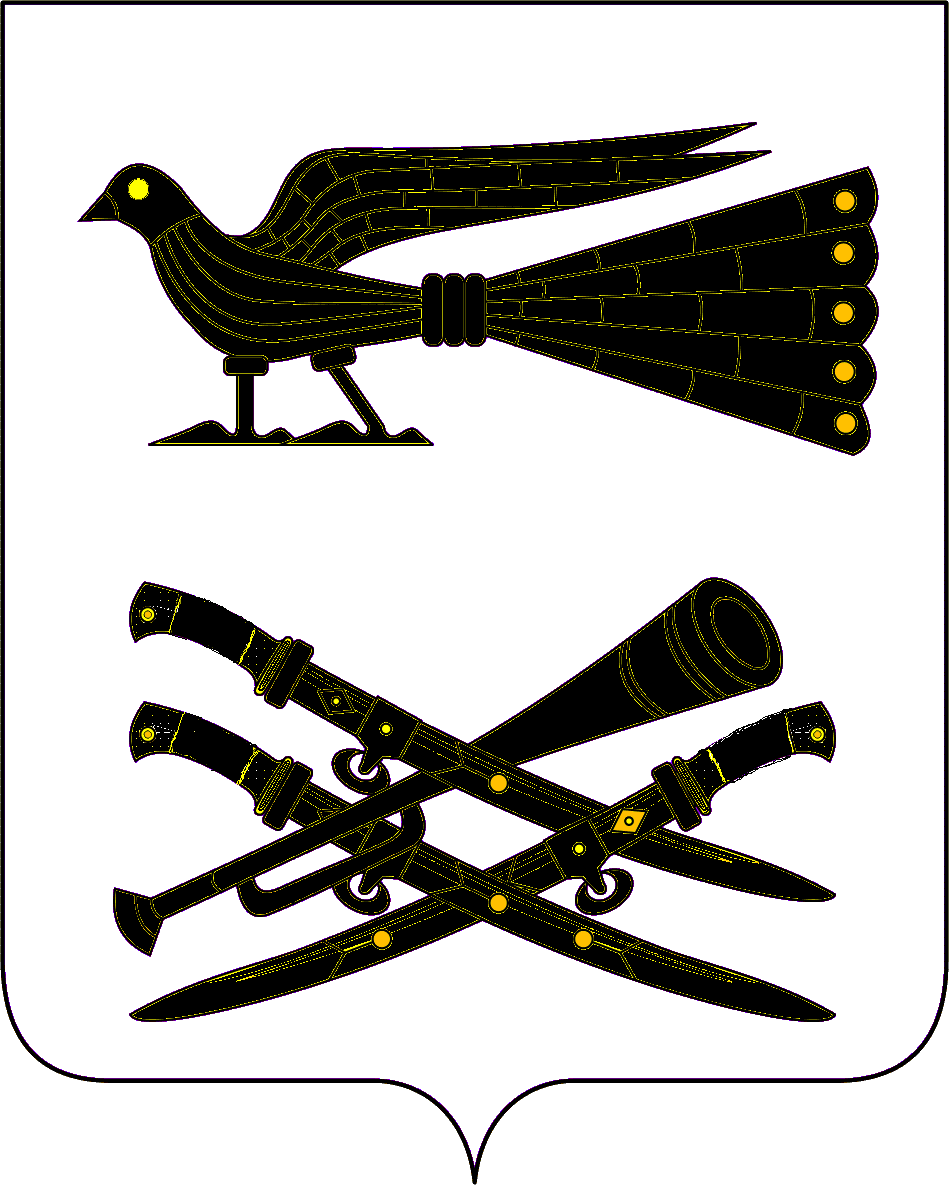 Р Е Ш Е Н И ЕСОВЕТА  ПЛАТНИРОВСКОГО СЕЛЬСКОГО ПОСЕЛЕНИЯКОРЕНОВСКОГО РАЙОНАот ____________                                                                              № ________ст. Платнировская О назначении выборов Совета Платнировского сельского поселения Кореновского района и главы Платнировского сельского поселения Кореновского районаВ связи с истечением срока  полномочий Совета Платнировского сельского поселения Кореновского района и главы Платнировского сельского поселения Кореновского района, в соответствии со статьей 23 Федерального закона от 06 октября 2003 года № 131-ФЗ «Об общих принципах организации местного самоуправления в Российской Федерации», статьей 10 Федерального закона от 12 июня 2002 года № 67-ФЗ «Об основных гарантиях избирательных прав и права на участие в референдуме граждан Российской Федерации», статьей 6 Закона Краснодарского края от 26 декабря 2005 года № 966-КЗ «О муниципальных выборах в Краснодарском крае», руководствуясь статьями 13,26 Устава Платнировского сельского поселения Кореновского района, Совета Платнировского сельского поселения Кореновского района р е ш и л:1. Назначить выборы Совета Платнировского сельского поселения Кореновского района и главы Платнировского сельского поселения Кореновского района на 14 сентября 2014 года.2. Настоящее решение опубликовать в газете «Кореновские вести» в срок не позднее 19 июня 2014 года и разместить на официальном сайте администрации Платнировского сельского поселения Кореновского района в сети Интернет.3. Контроль за исполнением пункта 2 настоящего решения возложить  на постоянную комиссию  по вопросам законности и правопорядка (Васильев).4. Настоящее решение вступает в силу после его официального опубликования. Глава Платнировского сельского поселения  Кореновского района                                                                 Л.Н. Богославец  